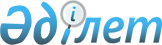 Үгіттік баспа материалдарын орналастыруға арналған орындарды белгілеу туралы
					
			Күшін жойған
			
			
		
					Ақтөбе облысы Ақтөбе қалалық әкімдігінің 2007 жылғы 29 маусымдағы N 1730 қаулысы. Ақтөбе облысының Ақтөбе қаласының Әділет басқармасында 2007 жылғы 09 шілдеде N 3-1-74 тіркелді. Күші жойылды - Ақтөбе облысы Ақтөбе қалалық әкімдігінің 2009 жылғы 4 мамырдағы N 1019 қаулысымен

      Ескерту. Күші жойылды - Ақтөбе облысы Ақтөбе қалалық әкімдігінің 2009.05.04 N 1019 қаулысымен.

      Қазақстан Республикасының "Қазақстан Республикасындағы сайлау туралы" Конституциялық Заңының 28 бабы 6 тармағына, Қазақстан Республикасы Орталық сайлау комиссиясының 2007 жылғы 21 маусымдағы N 89/165 "Төртінші шақырылған Қазақстан Республикасы Парламенті Мәжілісінің депутаттарының кезектен тыс сайлауына әзірлік және өткізу жөніндегі негізгі іс-шаралардың Күнтізбелік жоспарын бекіту туралы" қаулысына, сондай-ақ Қазақстан Республикасы Орталық сайлау комиссиясының 2007 жылғы 21 маусымдағы N 89/166 "2007 жылғы 18 тамызға тағайындалған Қазақстан Республикасының мәслихаттары депутаттарының кезекті сайлауын өткізу жөніндегі негізгі іс-шаралардың Күнтізбелік жоспарын бекіту туралы" қаулысына сәйкес қала әкімдігі ҚАУЛЫ ЕТЕДІ:

      1. Үгіттік баспа материалдарын орналастыруға арналған орындардың ұсынылған тізімі қосымшаға сәйкес белгіленсін.

      2. "Ақтөбе қаласының тұрғын үй-коммуналдық шаруашылық, жолаушы көлігі және автомобиль жолдары бөлімі" ММ (Е.Б.Омаров) аталған орындарды қалқан-стендтермен жарақтандырсын.

      3. Осы қаулы алғашқы рет ресми түрде жарияланған соң күнтізбелік он күн өткеннен кейін өз күшіне енеді.

      4. Осы қаулының орындалуын бақылау қала әкімінің орынбасары С.М. Қалдығұловаға жүктелсін.       Қала әкімі

Қала әкімдігінің 2007 жылғы

29 маусымдағы N 1730 қаулысына

Қосымша                Ақтөбе қаласы бойынша үгіттік баспа материалдарын орналастыруға арналған орындар

ТІЗІМІ
					© 2012. Қазақстан Республикасы Әділет министрлігінің «Қазақстан Республикасының Заңнама және құқықтық ақпарат институты» ШЖҚ РМК
				ОкругNСтендтер орналастырылатын орынАтауы Саны 1Кобозев к-сі, 12 - "Актюбхимпласт" автобус аялдамасықалқан-стенд12Ломоносов к-сі, 26 - "Жиһаз дүкені"қалқан-стенд13Шернияз және Некрасов көшелерінің бұрышыШернияз к-сі (Пушкин атындағы саябақ)Некрасов к-сі ("Фиалка" салоны)тумба

 тумба

 тумбаорнатылды

 

 орнатылды

 

 орнатылды4Мирзоян к-сі, 6- N 13 ОМқалқан-стенд15Оренбургский к-сі, 14-"Карета" дүкеніқалқан-стенд16Арынов к-сі, 1 - қаржы-экономика колледжіқалқан-стенд17Иманов к-сі, 91 - "Большой" дүкеніқалқан-стенд1811 шағын аудан, N 47 үй -дүкенқалқан-стенд1912 шағын аудан, N 51 ОМқалқан-стенд110Рысқұлов к-сі және Мир даңғылы бұрышықалқан-стенд111Мир даңғылы, 17 - "Алақай" қуыршақ театрықалқан-стенд112Әбілқайыр хан даңғылы, 8 - "Дина" дүкеніқалқан-стенд113Есет батыр к-сі, "Молодежный" аялдамасықалқан-стенд113Есет батыр к-сі, Гуманитарлық колледжітумбаОрнатылды14Әбілқайыр хан даңғылы ("Электрон" аялдамасы)қалқан-стенд115Есет батыр к-сі, 109 -"Анвар" дүкеніқалқан-стенд116Ағ. Жұбановтар к-сі, 267 - Студенттер Сарайықалқан-стенд117Пацаев к-сі және Сәңкібай батыр даңғылы бұрышықалқан-стенд118Ә. Молдағүлова даңғылы, ДСК аялдамасықалқан-стенд119101 атқыштар бригадасы көшесі, 5 - "Логиком" дүкеніқалқан-стенд120Ағ. Жұбановтар к-сі,   N302 "Дина" дұкеніқалқан-стенд121Кірпішті п., Кирпичный к-сі, 5 - № 18 ОМ

Курайлы а. - селолық округ әкімдігі ғимараты

Новый а. - селолық округ әкімдігі ғимаратықалқан-стенд322Новостепановка а., Мир к-сі - дүкен;қалқан-стенд123Қарғалы а. - Сәтбаев к-сі, 42 - дүкенқалқан-стенд1БарлығыБарлығы24